Tilslutning til NemLog-in Administrationen som It-systemudbyder
Vejledning til ledelsesrepræsentant, som gennemfører hele forløbetIndledningDenne vejledning er til organisationer, som skal tilsluttes NemLog-in Administrationen, og hvor organisationens ledelsesrepræsentant gennemfører tilslutning og får adgang til NemLog-in Administrationsmodulet.Ledelsesrepræsentanten skal være dokumenteret medlem af organisationens ledelse eller være registreret som ledelsesrepræsentant i det centrale virksomhedsregister (CVR-registret). Dokumentation har til formål at dokumentere, at ledelsesrepræsentanten er knyttet til organisationen. Det er derfor nødvendigt, at navn på ledelsesrepræsentanten fremgår i dokumentationen og med en titel, som angiver man er ledelsesrepræsentant - ellers kan anmodning om tilslutning ikke godkendes. Der kræves forskellige typer af dokumentation afhængig af den virksomhedsform, som jeres organisation har i CVR-registret. I kan se hvilke dokumentationskrav der er her (dansk).Dette er en forudsætning for, at tilslutningen til NemLog-in kan gennemføres.For at tilslutte virksomheden til NemLog-in som ledelsesrepræsentant, skal du bruge dit private MitID til login. Dit private MitID bruges kun til bekræftelse af din identitet, når du tilslutter en organisation til NemLog-in Administrationen. Din identitet bliver ikke delt med andre.BaggrundNemLog-in Administrationen kan anvendes af organisationer, hvis man som tjenesteudbyder vil oprette en digital selvbetjeningsløsning, som tilbyder log-in med bl.a. MitID via NemLog-in.Som ny it-systemudbyder kræver det, at organisationen er tilsluttet MitID Erhverv som brugerorganisation og har fået udstedt en erhvervsidentitet, som er aktiveret. Hvis organisationen ikke er tilsluttet MitID Erhverv, kan I starte tilslutningen som brugerorganisation her (dansk)I skal have følgende klar for at kunne gennemføre tilslutningen som It-systemudbyder:- Din e-mailadresse- Dit private NemID/MitID- Brugeren, der skal opsætte jer som tjenesteudbyder, skal være oprettet som bruger i MitID Erhverv. Tilslutningsflowet varierer alt efter virksomhedstypen. Derfor kan du risikere at skulle uploade dokumentation. BegrebslisteSådan gør du som ledelsesrepræsentant:Åben en browser og gå til https://tilslut.nemlog-in.dk/?org=ServiceProvider Vælg ”Start oprettelse” for at starte tilslutningen.
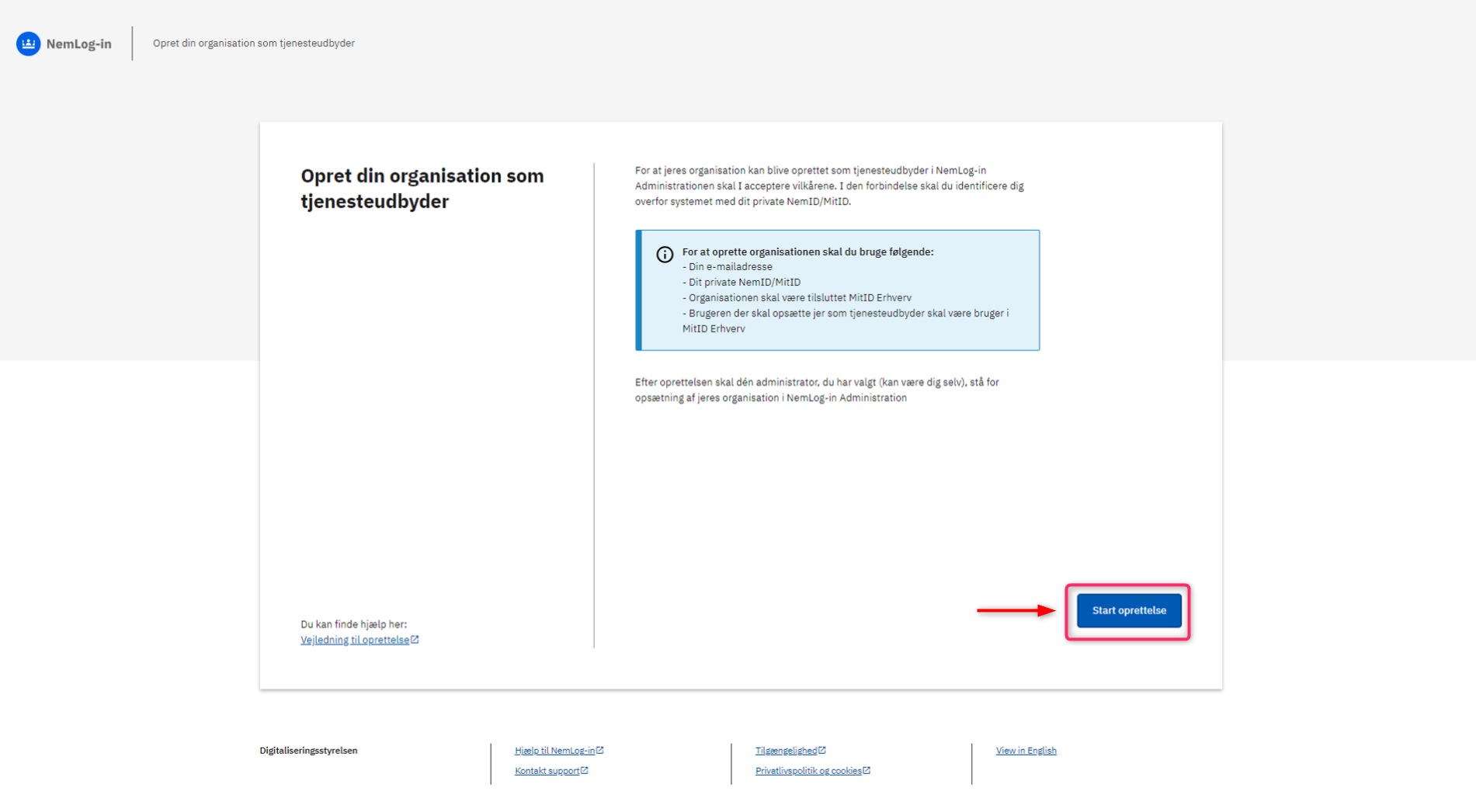 Vælg ”Log ind”

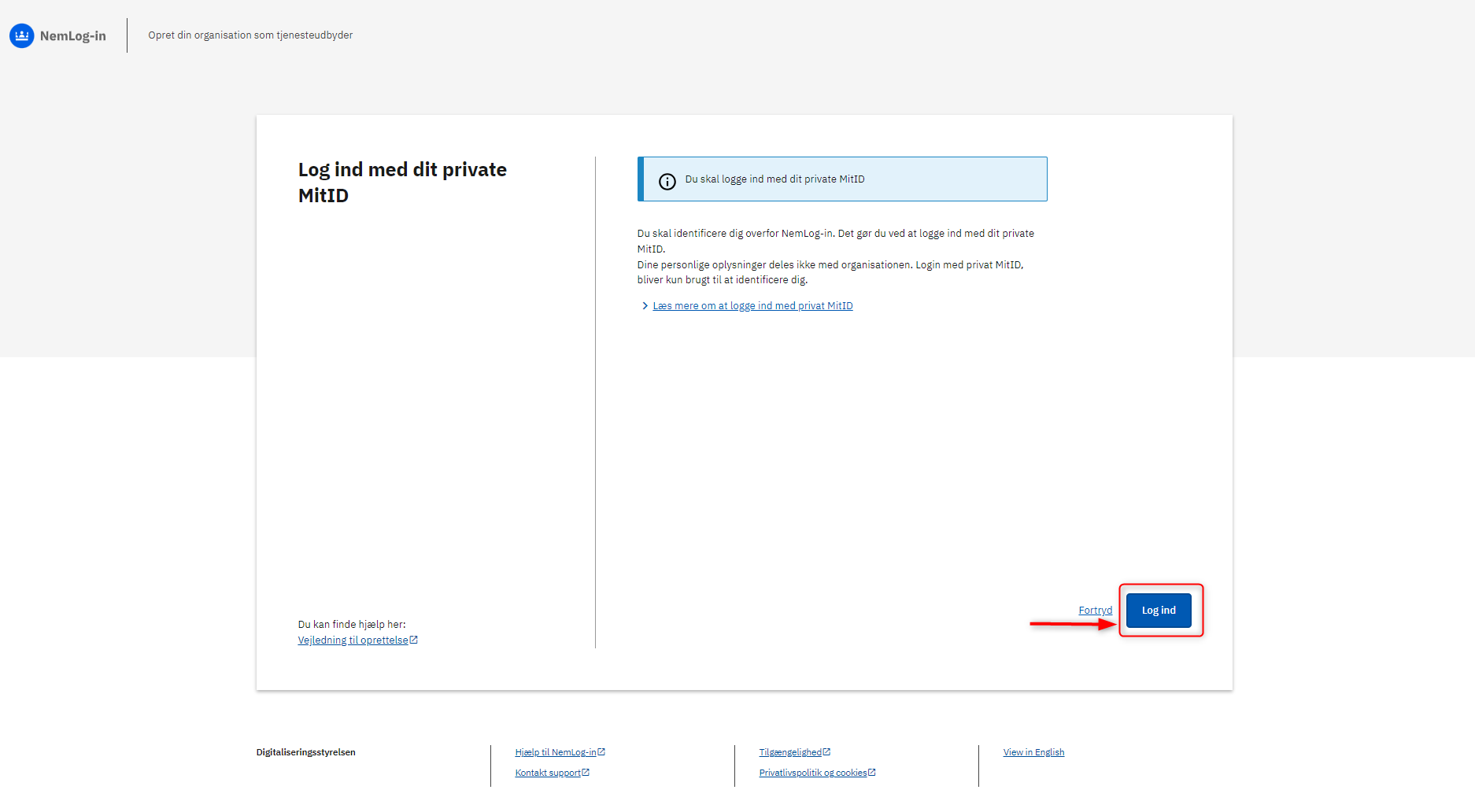 Du skal nu logge ind med dit private MitID


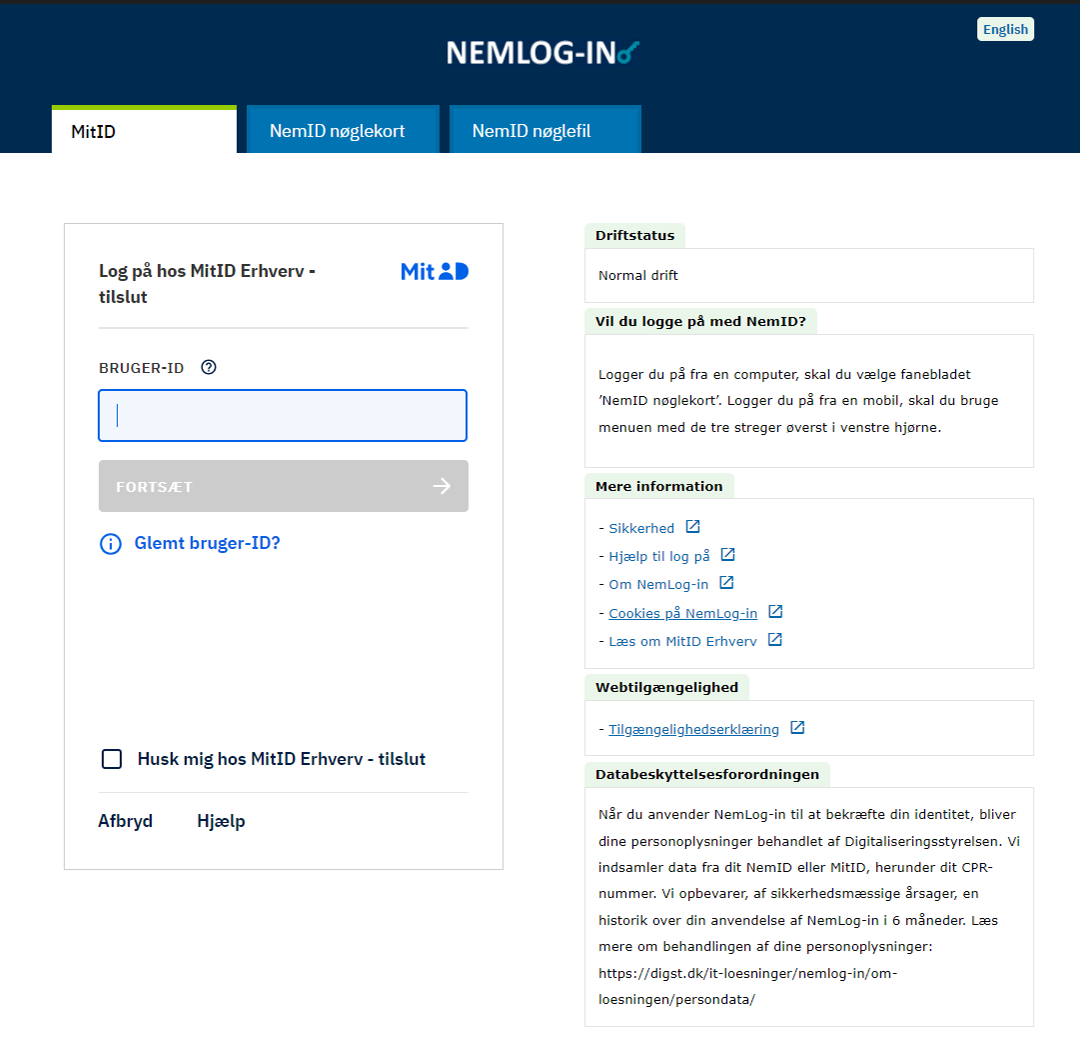 Vælg den organisation der skal tilsluttes som It-systemudbyder og derefter vælg ”næste”

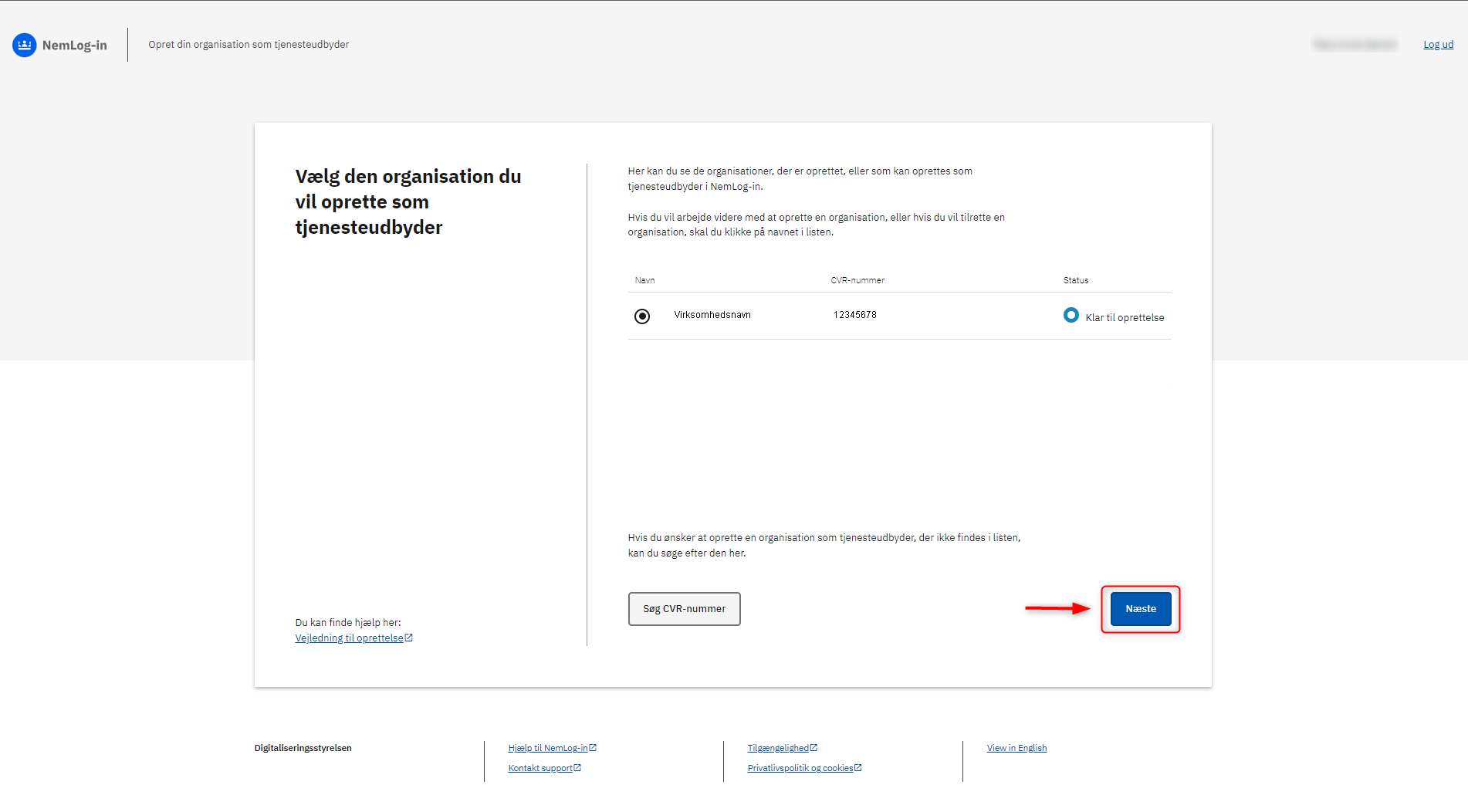 Du skal her accepterer vilkår og vælg ”næste” 
Det er også muligt at finde vilkår her

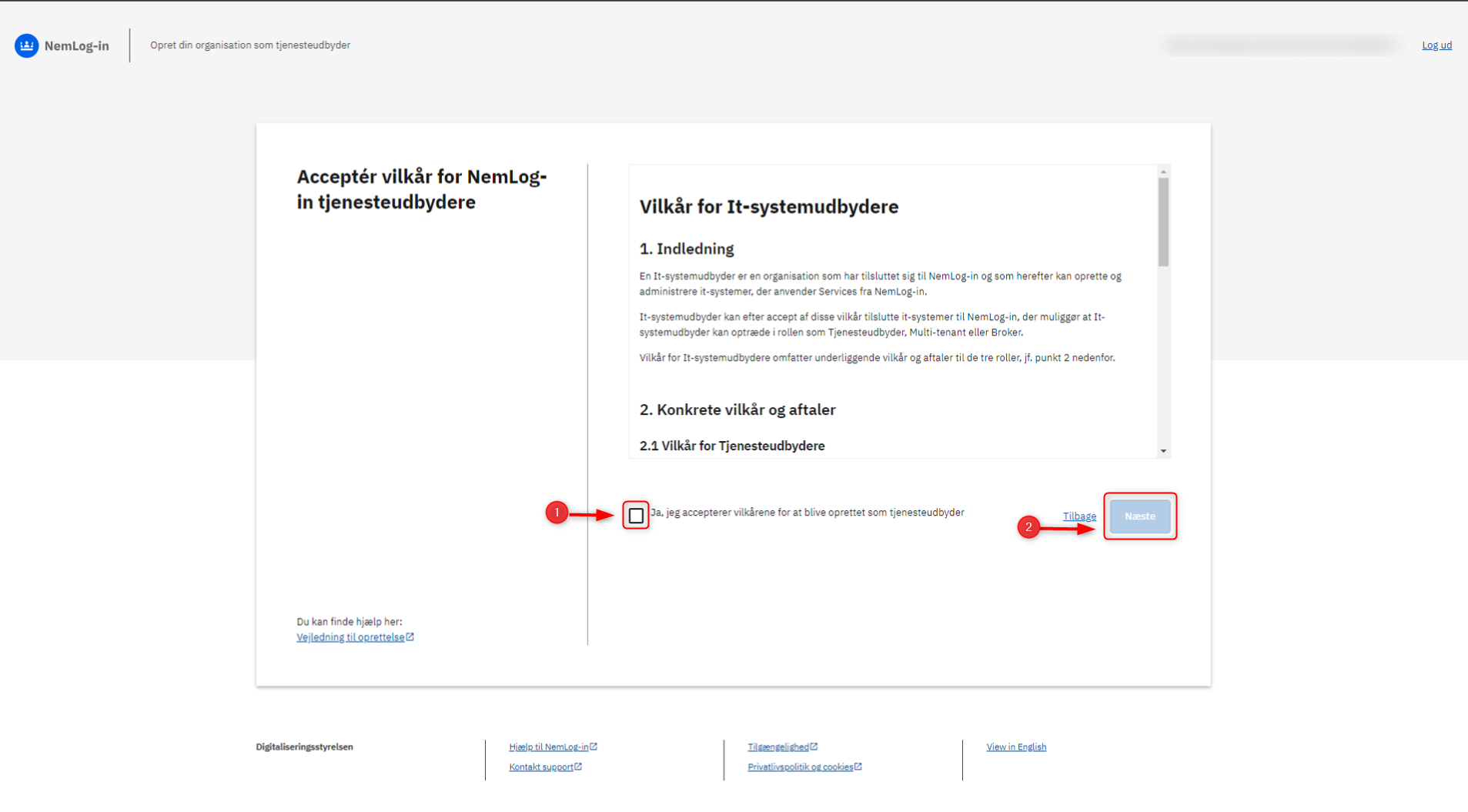 Her skal der udfyldes kontaktoplysninger på ledelsesrepræsentanten og vælg derefter ”næste”
obs. Da der bliver sendt en mail, er det vigtigt at det er den korrekte e-mail som er indtastet.


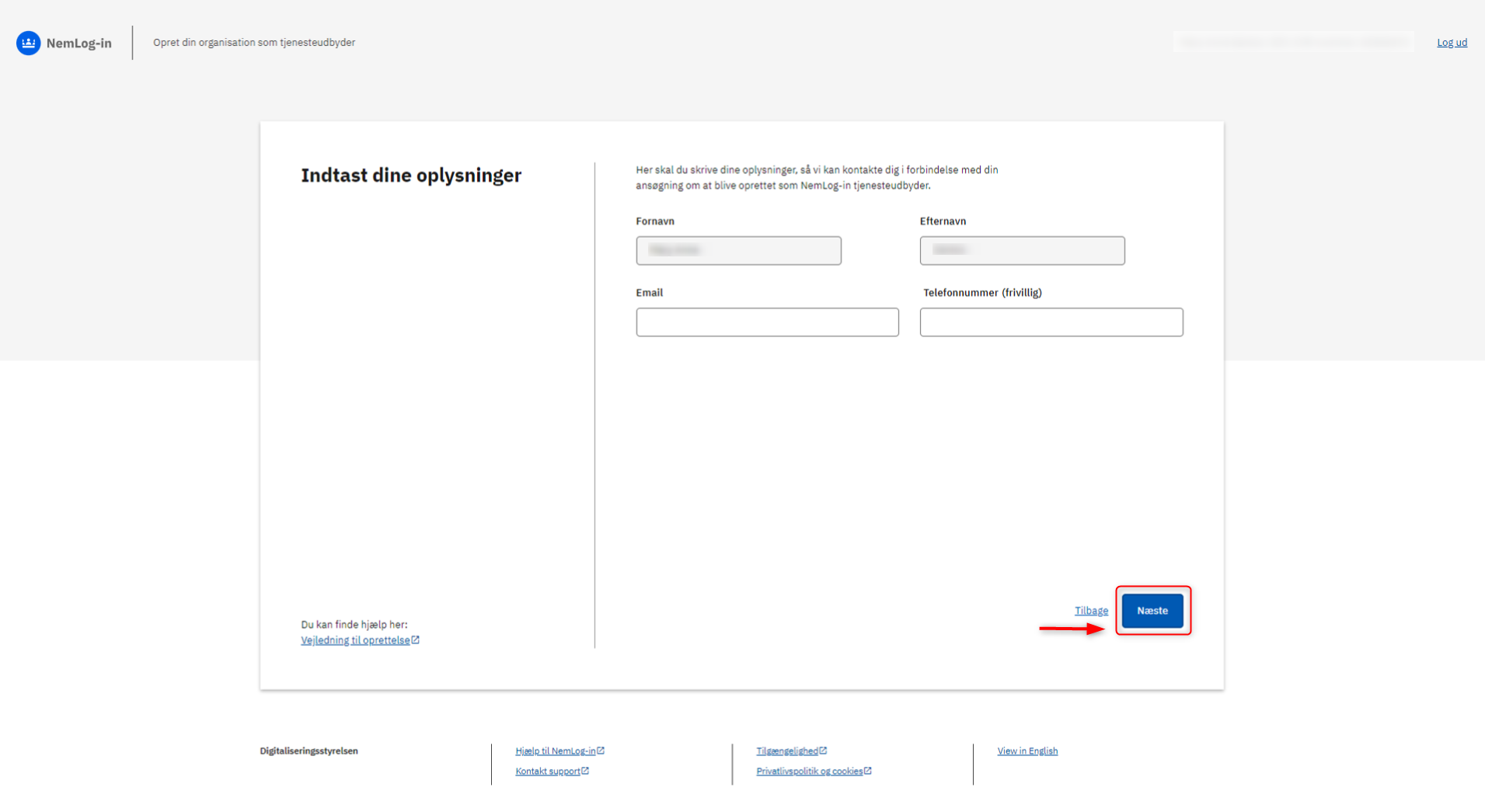 Her vises de oplysninger som er blevet udfyldt. Data kan rettes ved valg af blyanterne. 
Vælg ”godkend oprettelse” hvis alt data er korrekt. 
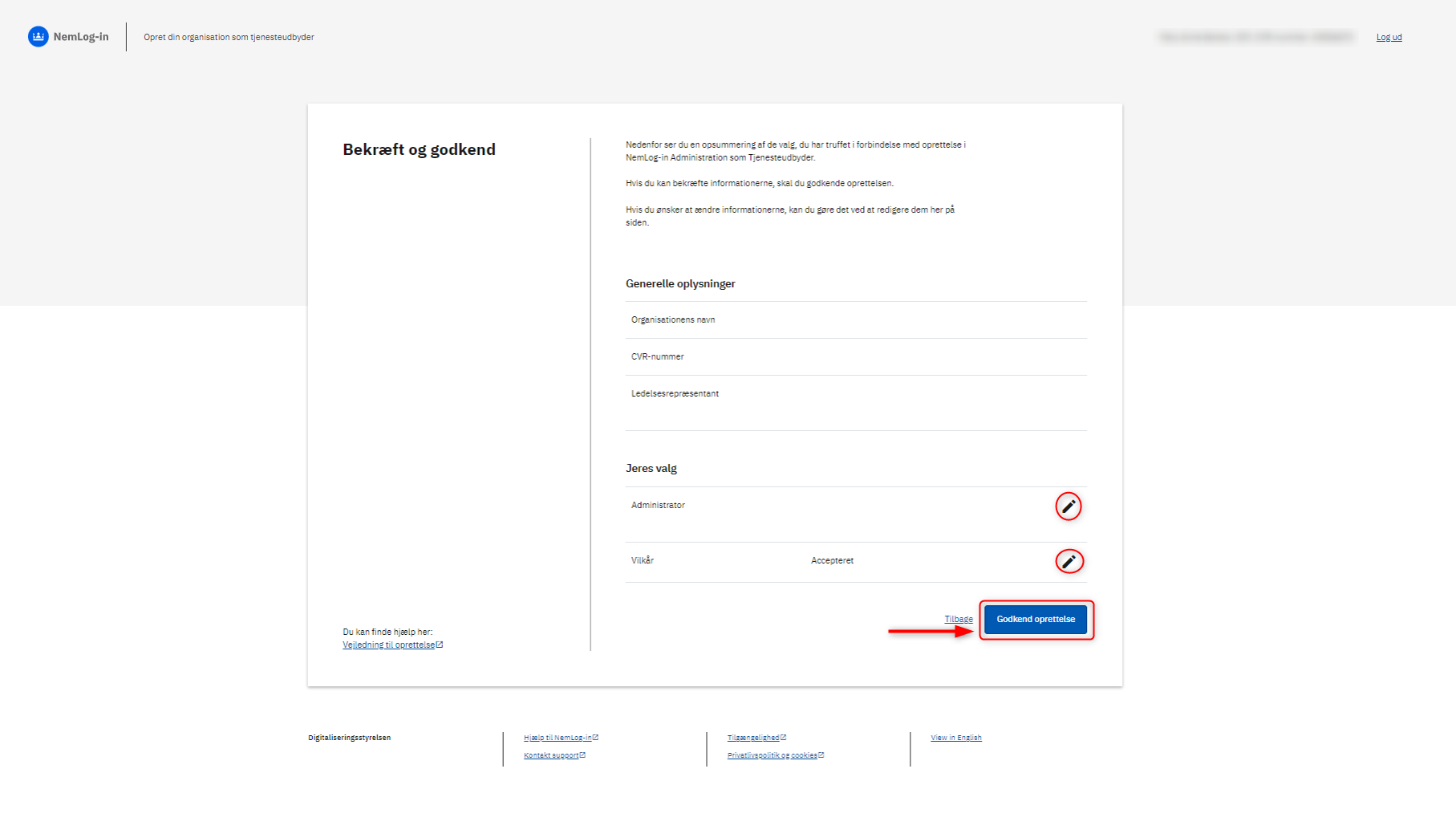 Vilkår er nu accepteret og der er nu sendt en mail til den udpegede opsætter. 

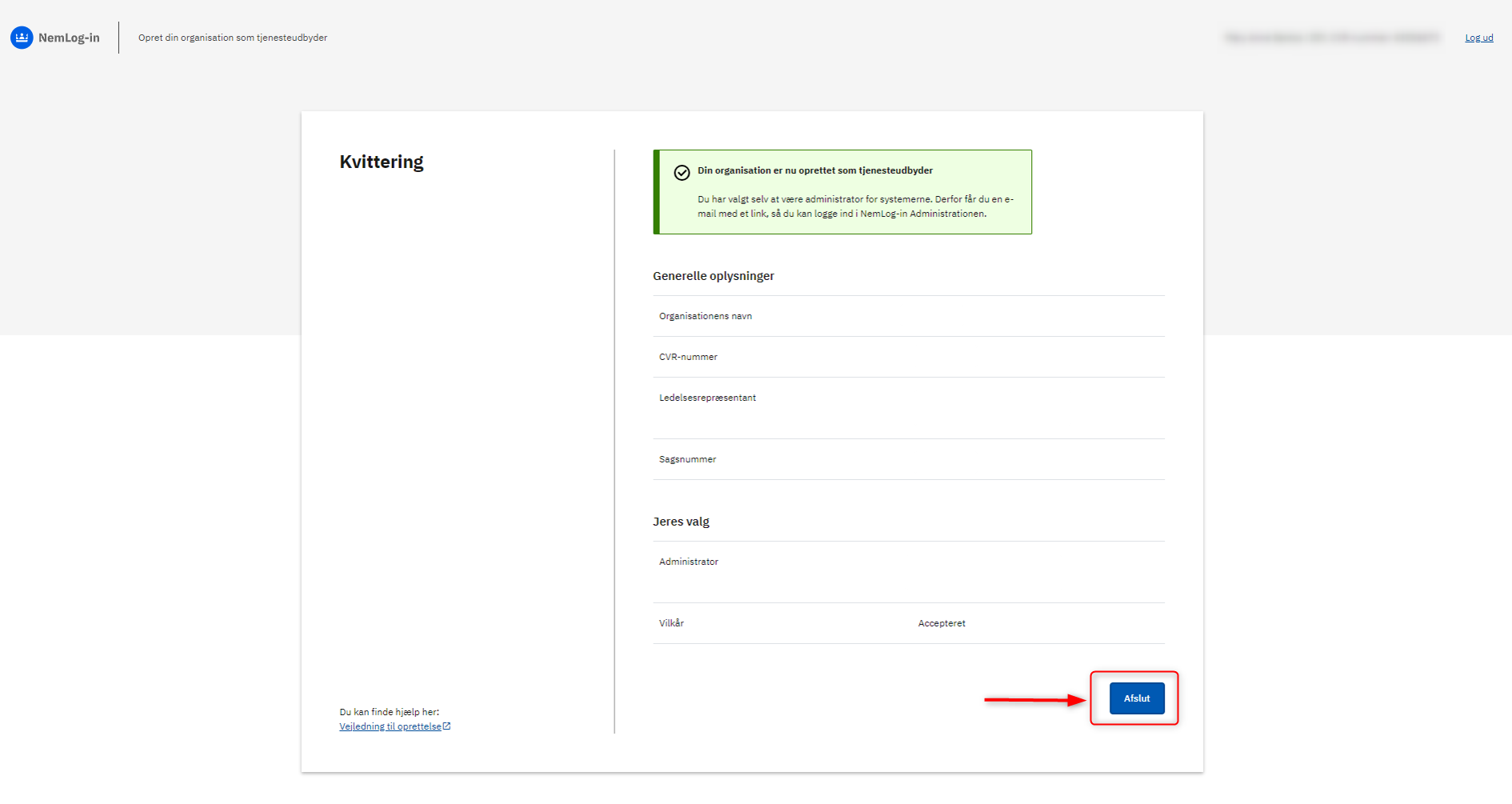 Her er vejledning til opsætningen i Administrationen for ledelsesrepræsentanten

Den udpeget administrator skulle have modtaget en mail i forbindelse med udpegningen. 
Se eksempel på mailen. 

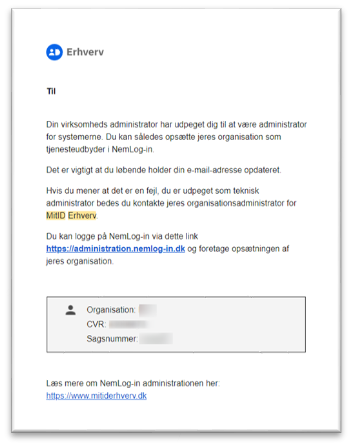 Sådan gør du: Klik på linket som er i mailen. Log ind med dit erhvervsidentitet 

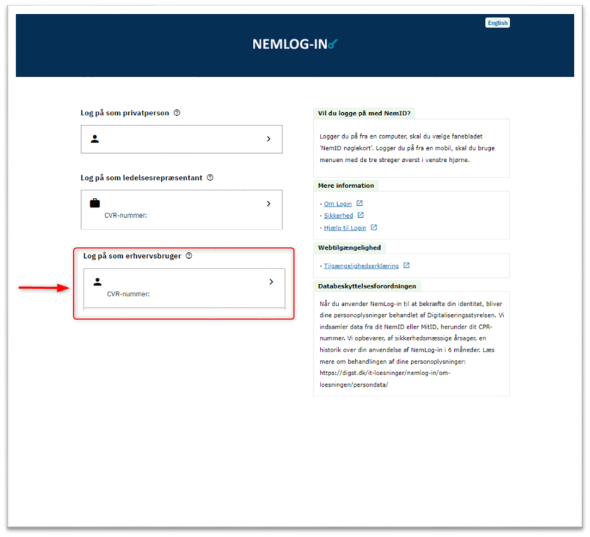 Du har nu adgang til Administrationen som It-systemudbyder og er klar til at oprette it-systemer. 

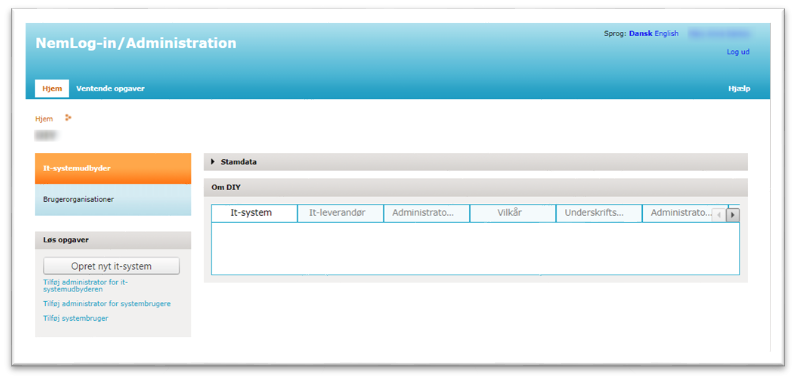 Information om oprettelse af it-systemer kan finde på vores hjemmeside https://tu.nemlog-in.dk/ It-systemudbyderEn it-systemudbyder er en paraplybetegnelse for tjenesteudbydere og multi-tenant leverandørerTjenesteudbyderEn tjenesteudbyder kan være en virksomhed, offentlig myndighed eller offentligretligt organ, der er ansvarlig for en digital selvbetjeningsløsning og som tilbyder log-in med bl.a. MitID via NemLog-inMulti-tenantEn multi-tenant leverandør tilbyder som en samlet ydelse en digital selvbetjeningsløsning samt autentifikation fra NemLog-in til én eller flere bagvedliggende tjenesteudbydereIt-leverandørEn it-leverandør er en teknisk samarbejdspartner, som kan bistå en it-systemudbydere med tilslutning og løbende vedligehold af den digitale selvbetjeningsløsnings integrationer etc. til NemLog-in brokerLedelsesrepræsentantEn ledelsesrepræsentant i en organisation er et medlem af ledelsen. Det vil typisk være en fuldt ansvarlig deltager (ejer af personligt ejet virksomhed), en direktør eller et medlem af direktionen eller bestyrelsen, eller befuldmægtiget. I en statslig administrativ enhed eller kommune kan det fx være direktør, departementschef, afdelingschef eller kontorchef.